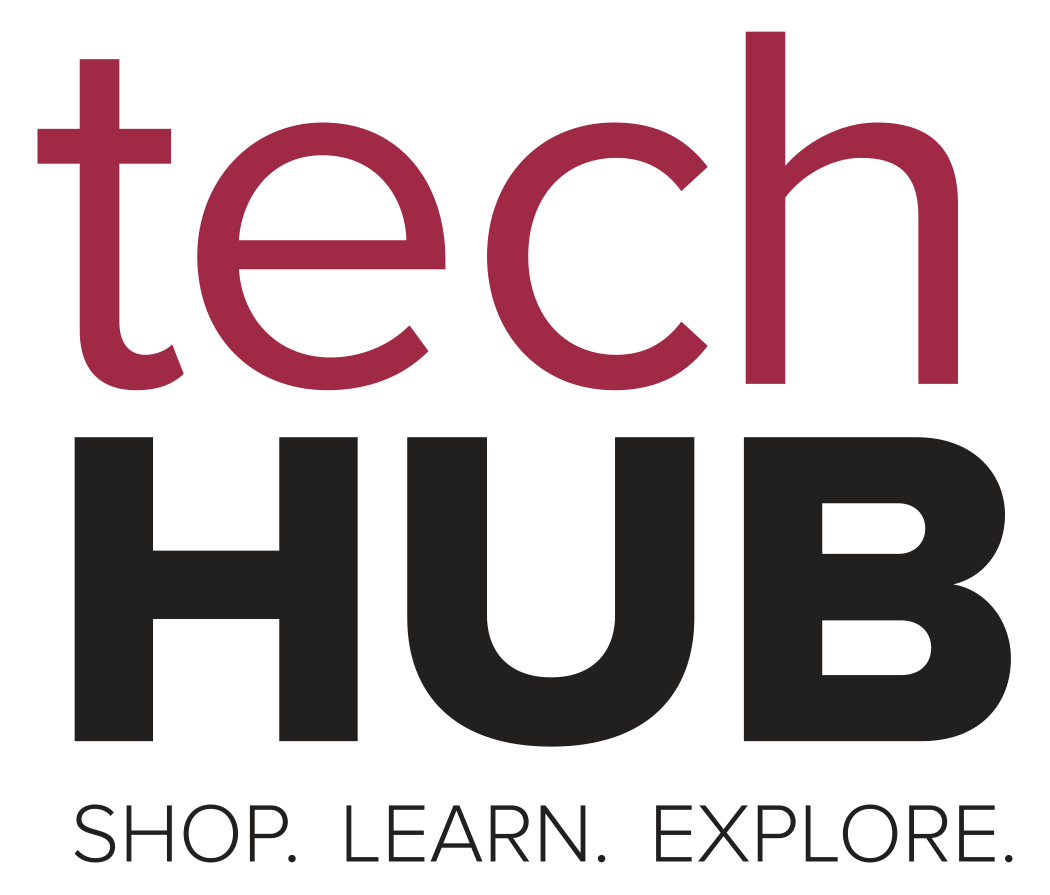 Estimated Project Budget Sample– ElectronicsDate: Phone: 614-555-5555Email: buckeye.1@osu.eduqtydescriptionunit priceline total1Arduino UNO$10$1029V Battery$3$1611.8” Color LCD$20$362Potentiometers$15$661Misc Wires$15$811Misc Screws$10$911Misc Buttons + Knobs$15$106Total$106